SPRAWOZDANIE Z REALIZACJI PRAKTYKI(wersja dla kierunku Architektura Wnętrz)DANE STUDENTAImię i nazwisko:	Numer albumu:	Kierunek studiów:		Architektura WnętrzSpecjalność:	Semestr:	Rok akademicki:	DANE PRZEDSIĘBIORSTWANazwa Przedsiębiorstwa:Adres:Miejsce realizacji praktyki:DANE PRZEDSTAWICIELA PRZEDSIĘBIORSTWA (opiekun praktyki ze strony pracodawcy)Imię i nazwisko Opiekuna praktyki ze strony pracodawcy:Stanowisko / Dział:Adres e-mail:Telefon kontaktowy (służbowy):MIEJSCE I RAMY CZASOWE PRAKTYKIMiejsce odbywania praktyki:Data rozpoczęcia praktyki: Data zakończenia praktyki:Wymiar czasu pracy w tygodniu:Wykaz działów / stanowisk pracy, na których praktykant pracował:--Charakterystyka przedsiębiorstwa (np. rodzaj działalności, asortyment produkowanych wyrobów lub świadczonych usług):…………………………………………………………………………………………………………………………………………………………………………………………………………………………………………………………………………………………………………………………………………………………………………………………………………………………………………………………………………………….
*niepotrzebne skreślićOPIS DZIAŁAŃ ZREALIZOWANYCH PRZEZ STUDENTA W CZASIE PRAKTYKIKarta tygodniowa przebiegu praktyki: Tydzień 1Karta tygodniowa przebiegu praktyki: Tydzień 2Karta tygodniowa przebiegu praktyki: Tydzień 3Karta tygodniowa przebiegu praktyki: Tydzień 4Karta tygodniowa przebiegu praktyki: Tydzień 5Karta tygodniowa przebiegu praktyki: Tydzień 6Karta tygodniowa przebiegu praktyki: Tydzień 7Karta tygodniowa przebiegu praktyki: Tydzień 8UWAGA!Liczbę tygodni należy dostosować do wymiaru przewidzianego w programie studiów.………………….………..                     	                         Data i podpis Studenta     PODCZAS PRAKTYKI OSIĄGNIĘTE ZOSTAŁY NASTĘPUJĄCE EFEKTY UCZENIA SIĘ(PROSIMY ZAZNACZYĆ ODPOWIEDNIĄ KOLUMNĘ STAWIAJĄC X): ………………………..…………..              Podpis i pieczątka                                  Opiekuna Praktyki z PrzedsiębiorstwaPotwierdzam, że efekty kształcenia przewidziane dla praktyk zostały osiągnięte.                  	                                                                        ………………………..……….. Podpis Opiekuna Praktyki z Uczelni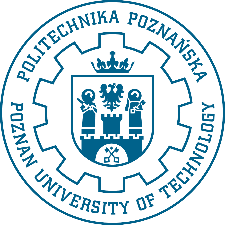 POLITECHNIKA POZNAŃSKA Wydział Architektury
Załącznik nr 8Od dnia          do dnia: Od dnia          do dnia: Od dnia          do dnia: Od dnia          do dnia: Lp.DataWyszczególnienie zajęćWyszczególnienie zajęć1.2.3.4.5.Podpis opiekuna praktyki ze strony pracodawcyPodpis opiekuna praktyki ze strony pracodawcyPodpis opiekuna praktyki ze strony pracodawcyPodpis studentaOd dnia          do dnia: Od dnia          do dnia: Od dnia          do dnia: Od dnia          do dnia: Lp.DataWyszczególnienie zajęćWyszczególnienie zajęć1.2.3.4.5.Podpis opiekuna praktyki ze strony pracodawcyPodpis opiekuna praktyki ze strony pracodawcyPodpis opiekuna praktyki ze strony pracodawcyPodpis studentaOd dnia          do dnia: Od dnia          do dnia: Od dnia          do dnia: Od dnia          do dnia: Lp.DataWyszczególnienie zajęćWyszczególnienie zajęć1.2.3.4.5.Podpis opiekuna praktyki ze strony pracodawcyPodpis opiekuna praktyki ze strony pracodawcyPodpis opiekuna praktyki ze strony pracodawcyPodpis studentaOd dnia          do dnia: Od dnia          do dnia: Od dnia          do dnia: Od dnia          do dnia: Lp.DataWyszczególnienie zajęćWyszczególnienie zajęć1.2.3.4.5.Podpis opiekuna praktyki ze strony pracodawcyPodpis opiekuna praktyki ze strony pracodawcyPodpis opiekuna praktyki ze strony pracodawcyPodpis studentaOd dnia          do dnia: Od dnia          do dnia: Od dnia          do dnia: Od dnia          do dnia: Lp.DataWyszczególnienie zajęćWyszczególnienie zajęć1.2.3.4.5.Podpis opiekuna praktyki ze strony pracodawcyPodpis opiekuna praktyki ze strony pracodawcyPodpis opiekuna praktyki ze strony pracodawcyPodpis studentaOd dnia          do dnia: Od dnia          do dnia: Od dnia          do dnia: Od dnia          do dnia: Lp.DataWyszczególnienie zajęćWyszczególnienie zajęć1.2.3.4.5.Podpis opiekuna praktyki ze strony pracodawcyPodpis opiekuna praktyki ze strony pracodawcyPodpis opiekuna praktyki ze strony pracodawcyPodpis studentaOd dnia          do dnia: Od dnia          do dnia: Od dnia          do dnia: Od dnia          do dnia: Lp.DataWyszczególnienie zajęćWyszczególnienie zajęć1.2.3.4.5.Podpis opiekuna praktyki ze strony pracodawcyPodpis opiekuna praktyki ze strony pracodawcyPodpis opiekuna praktyki ze strony pracodawcyPodpis studentaOd dnia          do dnia: Od dnia          do dnia: Od dnia          do dnia: Od dnia          do dnia: Lp.DataWyszczególnienie zajęćWyszczególnienie zajęć1.2.3.4.5.Podpis opiekuna praktyki ze strony pracodawcyPodpis opiekuna praktyki ze strony pracodawcyPodpis opiekuna praktyki ze strony pracodawcyPodpis studentaEFEKT UCZENIA SIĘEFEKT UCZENIA SIĘTAKNIEwiedza- ma wiedzę w zakresie sposobu realizacji prac artystycznych i projektowych z zakresu architektury wnętrz, zna techniki warsztatowe, zasady kompozycji oraz odpowiedniego doboru środków ekspresji wykorzystywane przy opracowaniu projektów wnętrzwiedza- ma niezbędną wiedzę dotyczącą różnych techniki wykonywania i prezentacji projektu wnętrz , w tym techniki komputerowe 2d i 3d wykorzystywane w projektowaniu wnętrz oraz techniki przygotowania do drukuwiedza- zna podstawowy zakres problematyki związanej z budownictwem, materiałoznawstwem, konstrukcją, ergonomią, akustyką, oświetleniem oraz innymi specjalistycznymi zagadnieniami branżowymi stosowanymi architekturze wnętrzwiedza- ma wiedzę z zakresu prawa budowlanego, norm i innych przepisów prawnychumiejętności- potrafi realizować działania projektowe z zakresu architektury wnętrz z uwzględnieniem wymagań, technicznych, konstrukcyjnych i estetycznych oraz stosować środki wyrazu plastycznego, materiały i technologie adekwatne do zamierzonego celuumiejętności- posiada umiejętność współdziałania z innymi osobami, jest przygotowany do pracy zespołowej, jest przygotowany do współdziałania z innymi osobami w ramach interdyscyplinarnych zespołów projektowych (specjaliści z innych branż)umiejętności- jest wyposażony w różnorodne umiejętności warsztatowe umożliwiające realizację koncepcji artystycznych i projektowych w postaci konkretnych prac z zakresu architektury wnętrz, w tym takie umiejętności warsztatowe takie jak: techniki tradycyjne (rysunek odręczny, malarstwo, grafika, rzeźba, modelowanie, makietowanie), fotografia, specjalistyczne oprogramowanie do projektowania wnętrz typu CAD oraz specjalistyczne oprogramowania graficzne do dalszej obróbki.kompetencje społeczne- potrafi samodzielnie organizować sobie pracę, zbierać i analizować informacje, dokonywać ich syntezy i wykorzystywać w procesie twórczym i projektowym, jest przygotowany do podejmowania pracy w zespołach projektowych jak i do podejmowania samodzielnych zadań projektowych, w tym udziału w konkursachkompetencje społeczne- posiada umiejętność krytycznej oceny wyników własnych działań twórczych i projektowych a także konstruktywnej oceny działań innych osób, podjęcia refleksji na temat społecznych, naukowych i etycznych aspektów tych działańkompetencje społeczne- posiada umiejętności związane z funkcjonowaniem społecznym i komunikacją społeczną, jest przygotowany tak do pracy zespołowej jak i indywidualnej, do wystąpień i prezentacji publicznych, potrafi negocjować i posługiwać się odpowiednią argumentacją w celu przedstawienia swojego stanowiska, potrafi prezentować zadania w przystępnej formie, także z zastosowaniem technologii informatycznych  